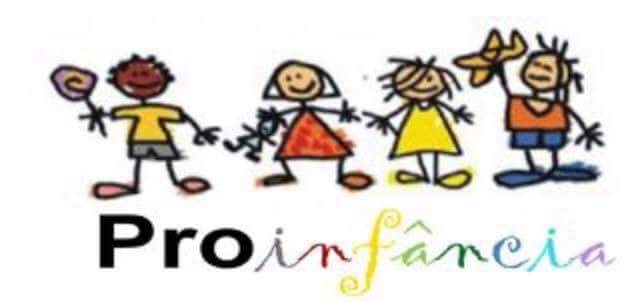 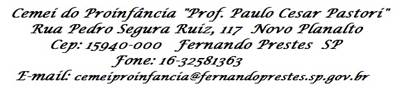 MATERNAL I BPROFESSORA: ELIANACRONOGRAMA DAS ATIVIDADES DA SEMANA DO DIA 05/04 AO DIA 09/04/2021Segunda-feira – 05/04Assista ao vídeo: https://www.youtube.com/watch?v=ziuooHTQy4Y&list=PL2ASlftDfH7SLl74Y9nTQ9OsnaPo9QDAs&index=92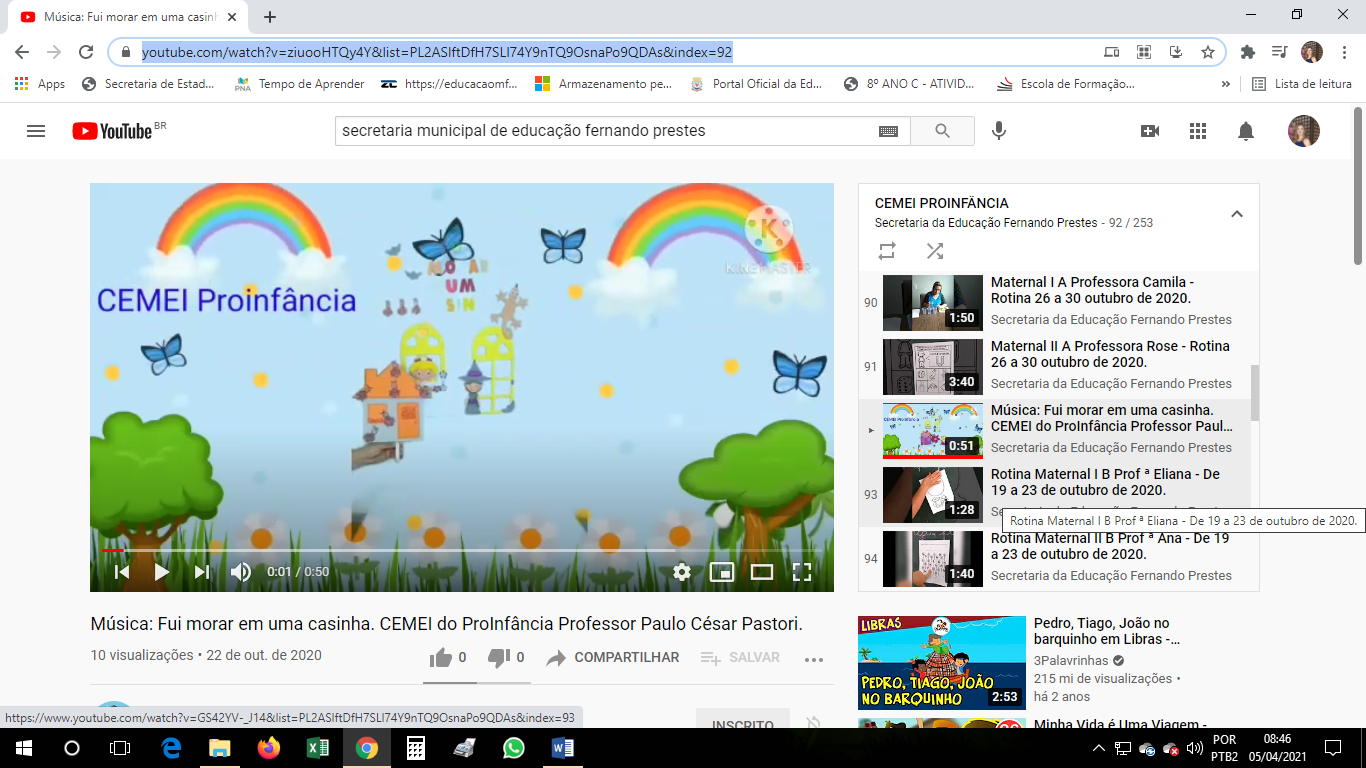 Terça-feira – 06/04 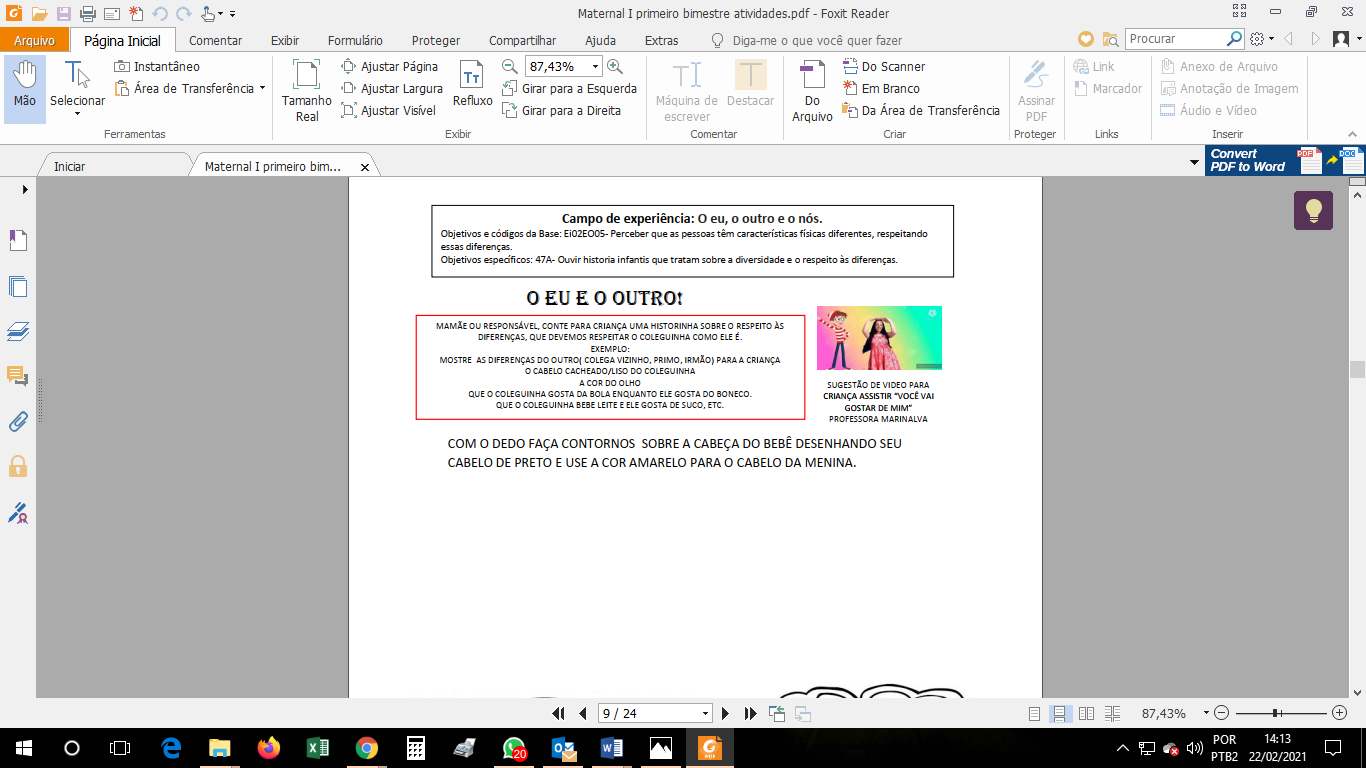 USE TINTA GUACHE AZUL NAS MÃOS E DEIXE SUA MARQUINHA DIGITAL AQUI.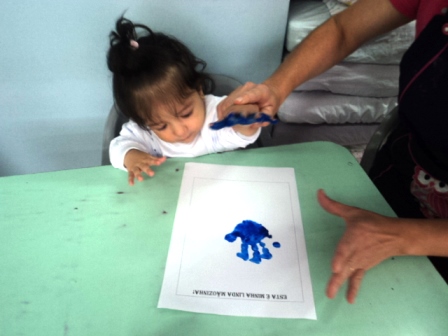 Quarta-feira – 07/04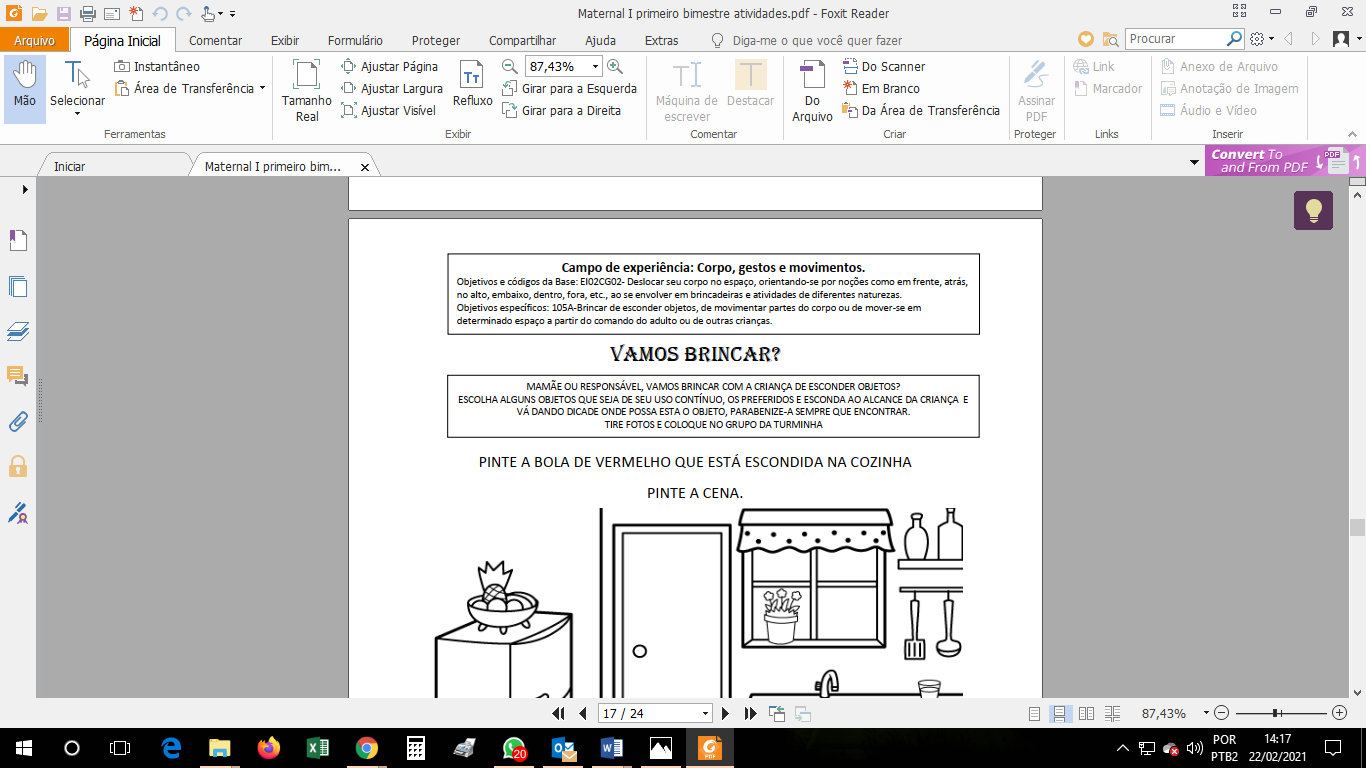 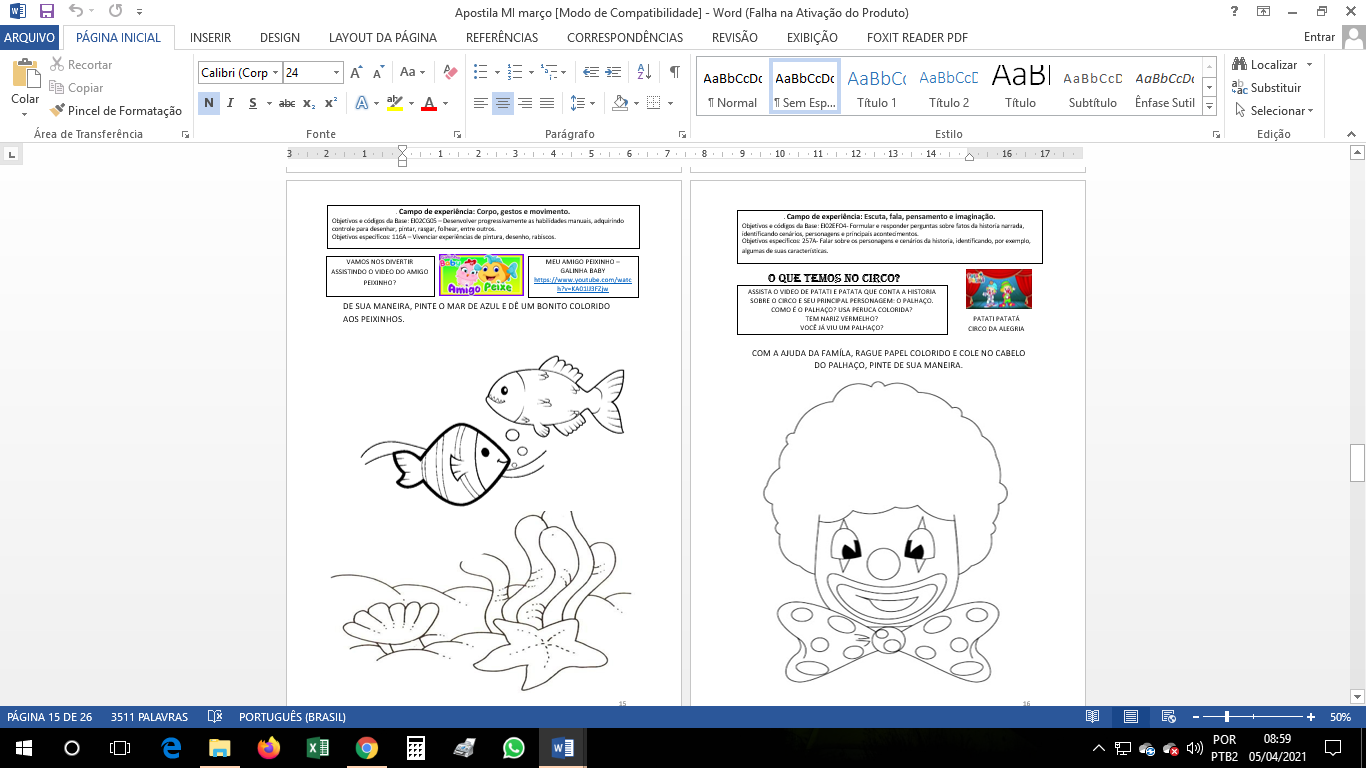 Quinta-feira – 08/04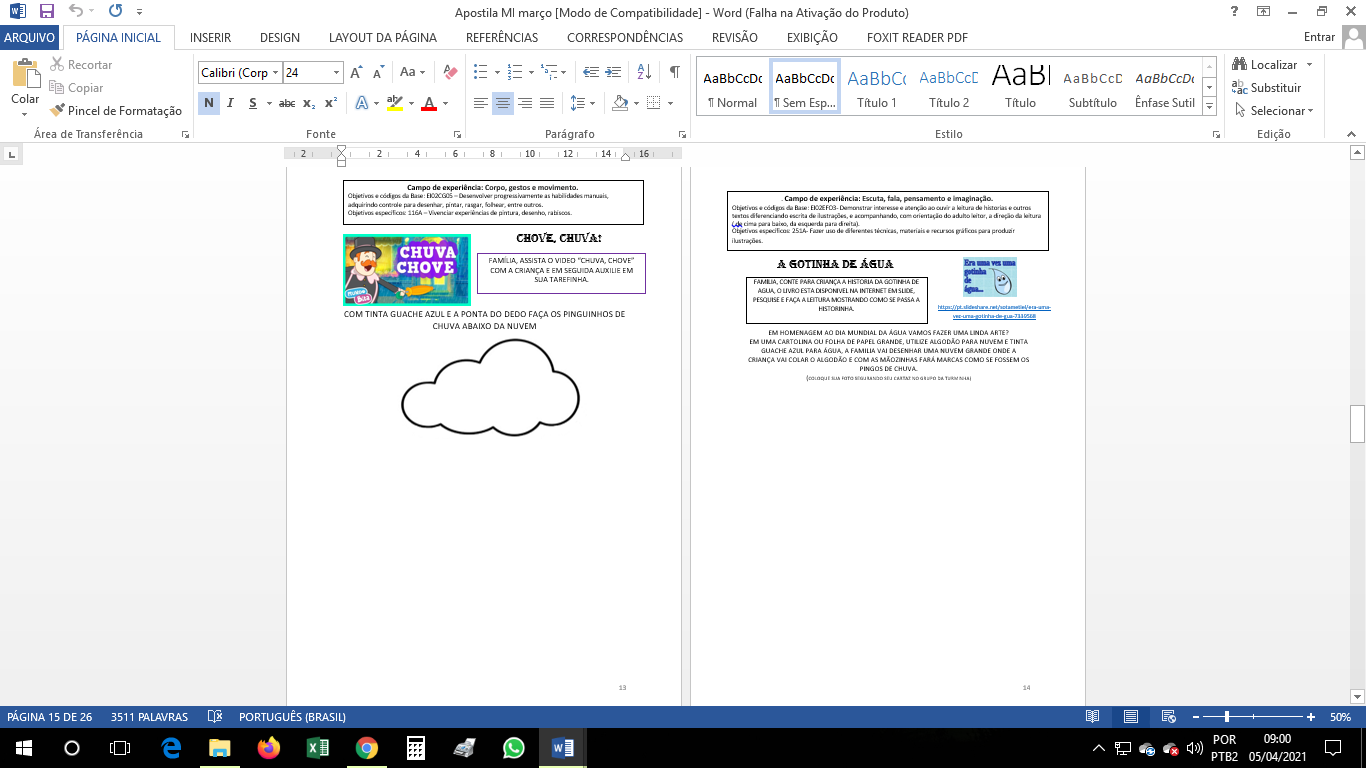 Sexta-feira – 09/04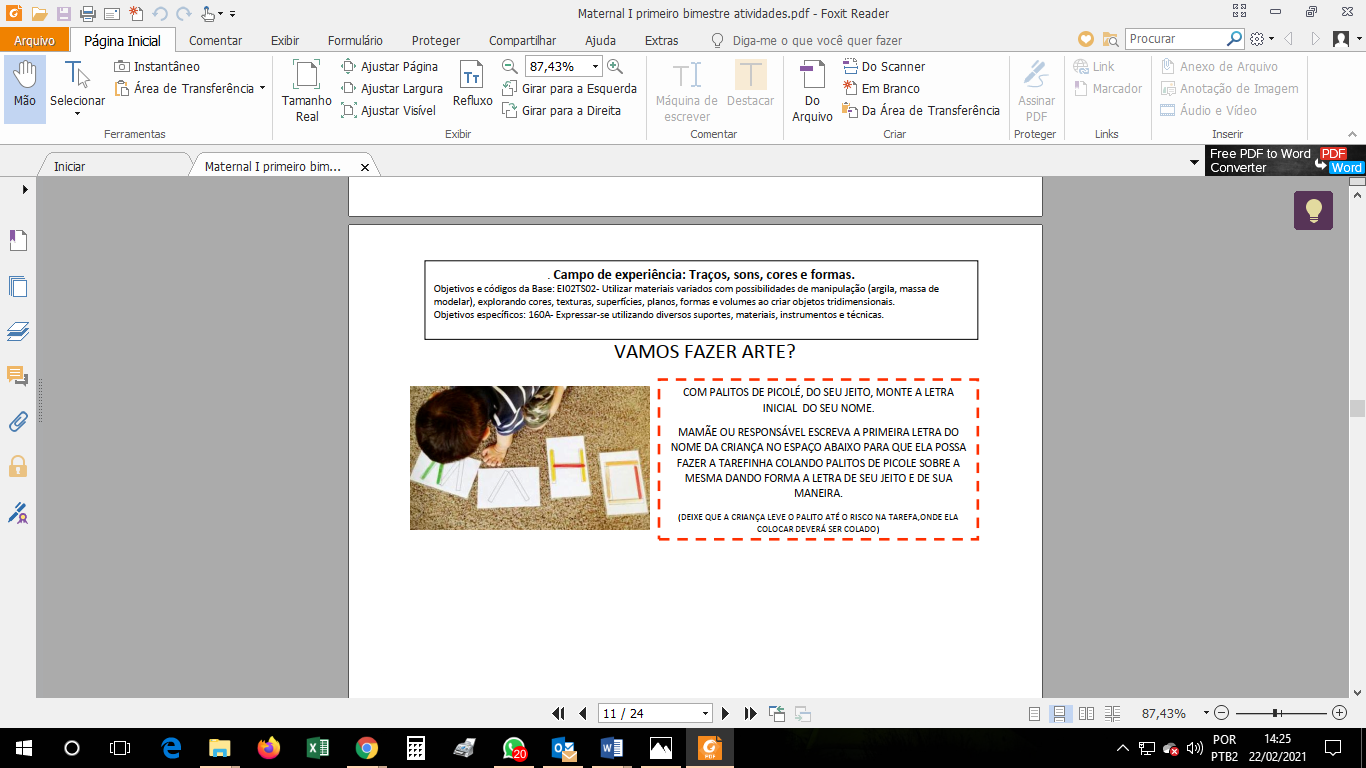 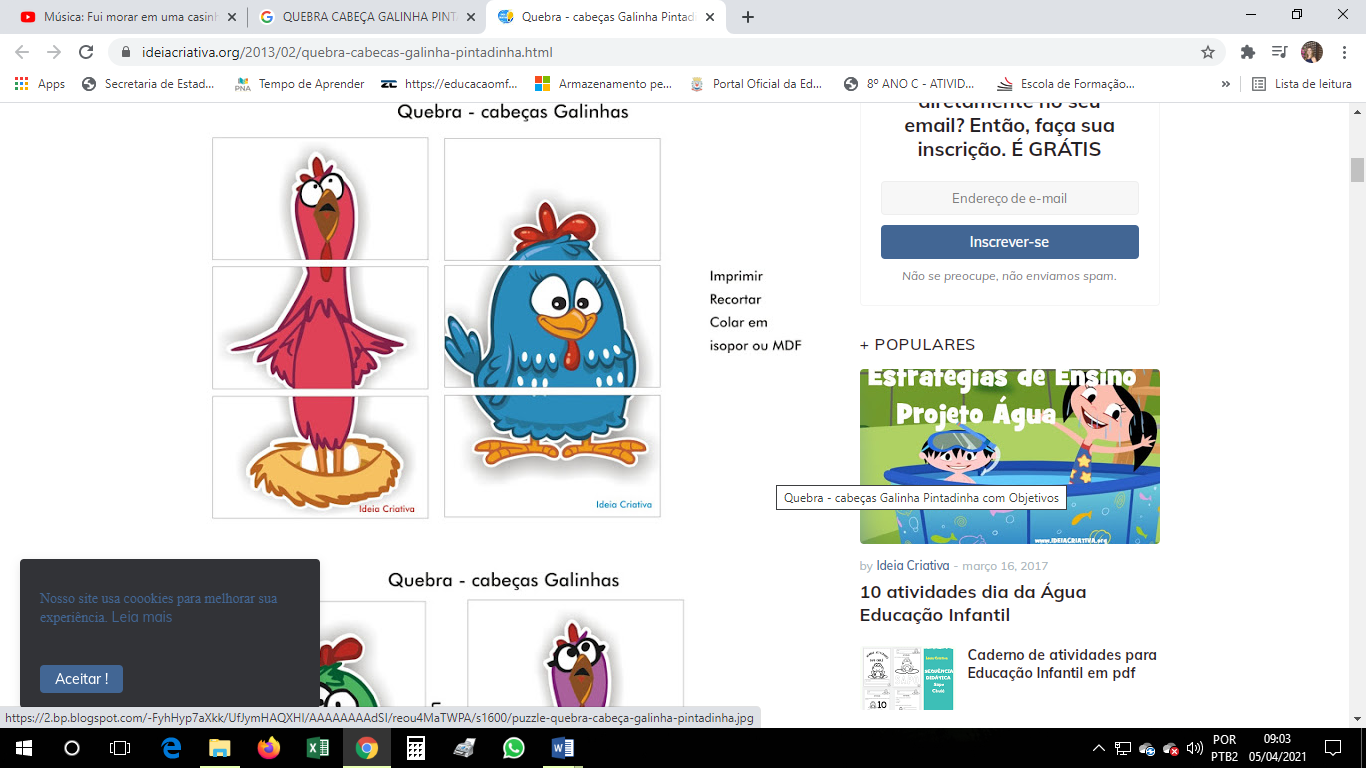 